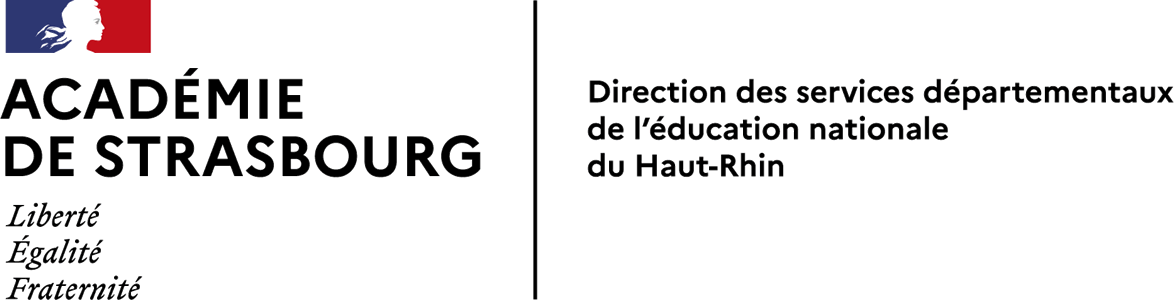 Outil de diagnostic 2ème degré2023- 2024PRESENTATION→ ObjectifsCet outil d'aide pour l'orientation vers les enseignements adaptés vise plusieurs objectifs :permettre de situer le niveau de l'élève par rapport aux paliers 1 et 2, et plus spécifiquement évaluer les compétences analysées lors de la CDOEAaider l'enseignant à compléter le dossier CDOEAproposer des productions d'élèves significatives qui aideront la commission à statuer.→ Organisation de l'outilCet outil a été conçu (cf page 2) à partir de la fiche de renseignements scolaires CDOEA .Les compétences explicitées avant chaque exercice du Livret élève sont précédées de symboles :*  le niveau de l'élève relève du Palier 1** le niveau de l'élève relève du Palier 2Ainsi, en un seul exercice, il est possible d'évaluer l’acquisition du palier 1 et/ou du palier 2.Pour le volet DIRE, l'enseignant s'appuiera sur la pratique quotidienne de classe.→ Analyse des résultatsLe niveau 6ème SEGPA s’apparente en globalité à un niveau CE2, la validation du palier 1 doit alors être le repère normatif, le palier 2 sera en majorité en cours de réussite. L'attitude face à la tâche, l'autonomie, la relation avec les autres sont des facteurs qu'il convient également de prendre en compte.L'enseignant de la classe est la personne ayant la connaissance la plus fine de son élève. Le bilan effectué par le psychologue scolaire permet d'asseoir le choix d'orientation.→ BibliographieFiche de renseignements scolaires, CDOEA Haut-RhinÉvaluations nationales CE2, 2006Évaluations départementales CM1, Académie de MetzÉvaluations nationales CM2, 2011Évaluations 6ème EGPA, Académie de Lille et de Rennes→ ConceptionGuide réalisé par la Circonscription de Thann, Septembre 2015, Séréna Moulart, CPAIENCONSIGNES FRANCAISPour évaluer les compétences en langage oral, aucun exercice spécifique n'est proposé.L'enseignant prendra appui sur la pratique quotidienne de classe.A) OUTILS DE LA LANGUEExercice 1 : Écris les mots dictés.Page 2 du livret élèveLes élèves prennent en charge l'écriture des mots en gras.Dès qu’il fait froid, les hérissons entrent en hibernation.Auparavant, ils mangent comme quatre et deviennent gros avant l’hiver.C) LIREExercice 8 : Lis le texte suivant et suis les consignes données.Page 6 du livret élèveIl s'agit d'évaluer la lecture silencieuse et l'autonomie de l'élève face à une consigne. L'enseignant lit uniquement la consigne générale écrite ci-dessus.CONSIGNES MATHEMATIQUESA) NOMBRES ET CALCULExercice 1 : Écris les nombres dictés dans les cases.Page 7 du livret élèveExercice 2: Écris le résultat de chaque opération.Page 7 du livret élèveLes cases A, B, C, D, E évaluent le palier 1.Les cases F, G, H, I, J évaluent le palier 2.A : 9 + 5	B : 4 + 7	C : 8 + 3	D : 3 x 4	E : 5 x 7	F : 4 x 8G : 7 x 2	H : 8 x 6	I : 9 x 9	J : 7 x 7Exercice 8 : Pose et effectue.Page 9 du livret élèveOn proposera cet exercice uniquement aux élèves qui maîtrisent les techniques opératoires sur les nombres entiers et dont la connaissance des nombres décimaux est suffisamment aisée.CORRIGE FRANCAISExercice 1 page 2froid | hérissons | entrent | mangent | comme | quatre | avant | l’hiverExercice 2 page 2court - paraît - présente - confectionneExercice 3 page 24 sens pour bouton : couture, dermatologie, mécanisme, floralSquare : Jardin public que l'on retrouve au centre d'une place et se retrouve délimité par une cloison, comme une grille ou une barrière.Exercice 4 page 3GNS : je VERBE voyais | GNS Tous ses camarades VERBE chantent | GNS Vous VERBE penserezExercice 5 page 3Exercice 8 page 6Une marche difficile en montage | Deux hommes doivent faire preuve de courage en montagneCORRIGE MATHEMATIQUESExercice 1 page 7Exercice 2 page 7Exercice 3 page 7100 250 | 12 050 | 10 520 | 1 520 | 215Exercice 4 page 74,121 | 12,43 | 12,5 | 200,4 | 695,11Exercice 6 page 81/4 | 5/6 | 5/10 ou 1/2Exercice 7 page 8776 | 612 | 512 | 8192 | 324 | 1081Exercice 8 page 980,01 | 267.6 | 106.26Exercice 9 page 9185 | 34Exercice 10 page 10108-85=23 | 38+13=51 | 60/3=20Exercice 13 page 1220 | Lyon | Toulouse & Marseille | PoitiersExercice 14 page 13Exercice 15 page 14775029041 0033 65450 06249 278426 613654 30013 000 000NOMVERBEADJECTIFPRONOM PERSONNELDETERMINANT1X2X3X4X5X6X7X8X775029041 0033 65450 06249 278426 613654 30013 000 000A14F32B11G14C11H48D12I81E35J49AgePoidsTailleClasseMarc728XCE1Denise8X1m20CE2FrançoiseX321m30CM1Nbr crêpesFarineŒufsLaitSucreHuile1225020,5112450041223062551,252,52,5